 Vadovaudamasi Lietuvos Respublikos vietos savivaldos įstatymo 16 straipsnio 2 dalies 18 ir 37 punktais, Lietuvos Respublikos Vyriausybės 2002 m. lapkričio 19 d. nutarimo Nr. 1798 ,,Dėl nuomos mokesčio už valstybinę žemę“ 1.4  ir 1.8 papunkčiais, Lietuvos Respublikos Vyriausybės 2003 m. lapkričio 10 d. nutarimo Nr. 1387 „Dėl žemės nuomos mokesčio už valstybinės žemės sklypų naudojimą“ 3 ir 8 punktais, Pagėgių savivaldybės taryba  n u s p r e n d ž i a:	1. Nustatyti valstybinės žemės, išnuomojamos (išnuomotos) ne aukciono būdu, nuomos mokesčio tarifą 2022 metams pagal pagrindinę žemės naudojimo paskirtį ir naudojimo būdus bei verčių zonas nuo žemės mokestinės vertės:	1.1. 29.1 zona (Pagėgių miestas):	1.1.1. žemės ūkio žemei – 0,4 procentai;	1.1.2. gyvenamųjų teritorijų žemei – 0,3 procentai;	1.1.3. komercinės paskirties objektų teritorijų − 2,5 procentai;	1.1.4. pramonės ir sandėliavimo objektų, inžinerinės infrastruktūros, naudingųjų iškasenų, rekreacinių, visuomeninės paskirties teritorijų − 4 procentai.	1.2. 29.2 zona (Panemunės miestas):	1.2.1. žemės ūkio žemei – 0,4 procentai;	1.2.2. gyvenamųjų teritorijų žemei – 0,3 procentai;	1.2.3. komercinės paskirties objektų teritorijų − 2,5 procentai;	1.2.4. pramonės ir sandėliavimo objektų, inžinerinės infrastruktūros, naudingųjų iškasenų, rekreacinių, visuomeninės paskirties teritorijų − 4 procentai.	1.3. 29.3 zona (Bardinų k., Bitėnų k., Karceviškių k., Krakeniškių k., Kucių k., Lazdėnų k., Nausėdų k., Pageldynių k., Pelenių k., Plaškių k., Plaušvarių k., Sokaičių k., Šakininkų k., Šereitlaukio k., Šunelių k., Vėžininkų k., Vičių k.):	1.3.1. žemės ūkio žemei – 1,8 procentai;	1.3.2. gyvenamųjų teritorijų žemei – 1,5 procentai;	1.3.3. komercinės paskirties objektų teritorijų −  2,5 procentai;	1.3.4. pramonės ir sandėliavimo objektų, inžinerinės infrastruktūros, naudingųjų iškasenų, rekreacinių, visuomeninės paskirties teritorijų − 4 procentai.	1.4. 29.4 zona (Vilkyškių miestelis):	1.4.1. žemės ūkio žemei – 1,8 procentai;	1.4.2. gyvenamųjų teritorijų žemei – 0,8 procentai;	1.4.3. komercinės paskirties objektų teritorijų  − 2,5 procentai;	1.4.4. pramonės ir sandėliavimo objektų, inžinerinės infrastruktūros, naudingųjų iškasenų, rekreacinių, visuomeninės paskirties teritorijų − 4 procentai.	1.5. 29.5 zona (Adomiškių k., Aleknų k., Anužių k., Aušgirių k., Bajėnų k., Baltupėnų k., Barkūnų k., Berštininkų k., Birštoniškių k., Daubarų k., Dinkių k., Eistraviškių k., Endrikaičių k., Endriškių k., Gailiškių k., Genių k., Girgždų k., Grigolaičių k.(išskyrus pietinę dalį), Gudų k., Jonikaičių k., Kalvaičių k., Keleriškių k., Kentrių k., Kerkutviečių k., Kiūpelių k., Kovgirių k., Kriokiškių k., Kulmenų k., Kuturių k., Lindikų k., Lumpėnų k., Mantvilaičių k., Mažrimaičių k., Mikytų k., Minjotų k., Mociškių k., Natkiškių k., Naujapievių k., Naujininkų k., Nausėdų k., Nepertlaukių k., Opstainėlių k., Opstainių k., Pagėgių k., Pagenančių k., Pakamonių k., Palumpių k., Pavilkių k., Pempynės k., Pėteraičių k., Piktupėnų k., Pleinės k., Raudondvario k., Rėžių k., Ropkojų k., Rukų k. (dalis), Saulių k., Skrodlių k., Smukutės k., Sodėnų k., Spengių k., Stygliškių k., Strazdų k., Strazdelių k., Stripeikių k., Stumbragirių k., Sūdėnų k., Šilgalių k. (dalis), Šlepų k., Tamošaičių k., Timsrių k., Trakininkų k., Tutlių k., Užbalių k., Vartūliškių k., Vėlaičių k., Vidgirių k., Vydutaičių k., Žagmantų k., Žagmantėlių k., Žemučių k., Žukų k.):	1.5.1. žemės ūkio žemei – 1,8 procentai;	1.5.2. gyvenamųjų teritorijų žemei – 1,5 procentai;	1.5.3. komercinės paskirties objektų teritorijų − 2,5 procentai;	1.5.4. pramonės ir sandėliavimo objektų, inžinerinės infrastruktūros, naudingųjų iškasenų, rekreacinių, visuomeninės paskirties teritorijų − 4 procentai.            1.6. 29.6. zona (Benininkų k., Būbliškės k. bei Grigolaičių k. pietinė dalis):            1.6.1. žemės ūkio žemei – 1,8 procentai;	1.6.2. gyvenamųjų teritorijų žemei – 1,5 procentai;	1.6.3. komercinės paskirties objektų teritorijų − 2,5 procentai;	1.6.4. pramonės ir sandėliavimo objektų, inžinerinės infrastruktūros, naudingųjų iškasenų, rekreacinių, visuomeninės paskirties teritorijų − 4 procentai.            1.7. 29.7. zona (Stoniškių k., Mažaičių k.,Rukų k. ir Šilgalių kaimų dalys)            1.7.1. žemės ūkio žemei – 1,8 procentai;	1.7.2. gyvenamųjų teritorijų žemei – 1,5 procentai;	1.7.3. komercinės paskirties objektų teritorijų  − 2,5 procentai;	1.7.4. pramonės ir sandėliavimo objektų, inžinerinės infrastruktūros, naudingųjų iškasenų, rekreacinių, visuomeninės paskirties teritorijų − 4 procentai.	1.8. Valstybinės žemės nuomininkams ir naudotojams, kurių žemė (neatsižvelgiant į žemės paskirtį)  įtraukta į nenaudojamų žemės sklypų sąrašą, taikyti 4 proc. žemės vertės mokesčio tarifą.2. Nustatyti valstybinės žemės nuomos mokesčiu neapmokestinamus žemės sklypų dydžius asmenims, kuriems nustatytas 0–40 procentų darbingumo lygis (iki 2007 m. birželio 30 d. – I ir II grupės invalidams), asmenims, kuriems sukako senatvės pensijos amžius, nepilnamečiams vaikams (iki jiems sukaks 18 metų, dieninių skyrių mokymo įstaigų moksleiviams ir studentams), jei šių žemės savininkų šeimose apmokestinamo laikotarpio pradžioje nėra darbingų asmenų:	2.1. miestų teritorijoje – 0,05 ha;	2.2. kaimo vietovėje – 1,00 ha. 	3. Sprendimo 2 punkte nustatytos mokesčio lengvatos už nuomojamą valstybinę žemę taikyti asmenims, neturintiems šio mokesčio įsiskolinimo. 4. Sprendimą paskelbti Teisės aktų registre ir Pagėgių savivaldybės interneto svetainėje www.pagegiai.lt.SUDERINTA:Administracijos direktorė                                                                      	   Dalija Irena Einikienė			Dokumentų valdymo ir teisės skyriausvyresnioji specialistė                                                                                          Ingrida ZavistauskaitėDokumentų valdymo ir teisės skyriausvyriausioji specialistė (kalbos ir archyvo tvarkytoja) 			    Laimutė Mickevičienė                                                                                          Parengė Turto ir ūkio skyriaus vyriausioji specialistėAušra MotuzienėPagėgių savivaldybės tarybos	veiklos reglamento	2 priedasSPRENDIMO PROJEKTO „DĖL NUOMOS MOKESČIO UŽ VALSTYBINĘ ŽEMĘ IR ŽEMĖS NUOMOS MOKESČIO UŽ VALSTYBINĖS ŽEMĖS SKLYPŲ NAUDOJIMĄ TARIFŲ IR LENGVATŲ NUSTATYMO 2022 METAMS“AIŠKINAMASIS RAŠTAS2022-08-12           1. Parengto projekto tikslai ir uždaviniai           Žemės nuomos mokesčio tarifas metams yra ne mažesnis kaip 0,1 procento ir ne didesnis kaip 4 procentai žemės vertės, apskaičiuotos Lietuvos Respublikos Vyriausybės nustatyta tvarka.Savivaldybės, kurios teritorijoje yra naudojami valstybinės žemės sklypai, taryba nustato konkretų žemės nuomos mokesčio tarifą ir apie tai informuoja valstybinės žemės sklypų naudotojus.      2. Kaip šiuo metu yra sureguliuoti projekte aptarti klausimai       Projektas parengtas vadovaujantis Lietuvos Respublikos vietos savivaldos įstatymo 16 straipsnio 2 dalies 18 ir 37 punktais, Lietuvos Respublikos Vyriausybės 2002 m. lapkričio 19 d. nutarimo Nr. 1798 ,,Dėl nuomos mokesčio už valstybinę žemę“ 1.4  ir 1.8 papunkčiais, Lietuvos Respublikos Vyriausybės 2003 m. lapkričio 10 d. nutarimo Nr. 1387 „Dėl žemės nuomos mokesčio už valstybinės žemės sklypų naudojimą“ 3 ir 8 punktais. Savivaldybės, kurios teritorijoje yra naudojami valstybinės žemės sklypai, vykdomoji institucija apskaičiuoja fiziniams asmenims žemės nuomos mokesčio dydį ir apie tai juos informuoja iki kalendorinių metų lapkričio 1 dienos.Juridiniai asmenys, naudojantys valstybinės žemės sklypus, pagal pateiktus kadastro duomenis patys apskaičiuoja žemės nuomos mokesčio dydį.            2022 m. sausio 1 d. Lietuvoje įsigaliojo nauji Nacionalinės žemės tarnybos (NŽT) direktoriaus įsakymu patvirtinti žemės verčių žemėlapiai. Pagal žemės verčių žemėlapius nustatytos žemės sklypų vidutinės rinkos vertės naudojamos apskaičiuojant mokestines vertes. Patvirtintos Pagėgių savivaldybės žemės verčių zonos nuo 29.1 iki 29.7. Verčių zonų nustatymu siekiama kuo tiksliau nustatyti konkrečių žemės sklypų vertę, kuri geriausiai atitiktų nekilnojamojo turto rinkos kainas ir tendencijas. 3. Kokių teigiamų rezultatų laukiama            Priėmus sprendimą tikimasi, kad bus surinktos mokesčių pajamos į biudžetą.           4.Galimos neigiamos priimto projekto pasekmės ir kokių priemonių reikėtų imtis, kad tokių pasekmių būtų išvengta.            Neigiamų pasekmių nenumatoma.            5. Kokius galiojančius aktus (tarybos, mero, savivaldybės administracijos direktoriaus) reikėtų pakeisti ir panaikinti, priėmus sprendimą pagal teikiamą projektą.                    -            6. Jeigu priimtam sprendimui reikės kito tarybos sprendimo, mero potvarkio ar administracijos direktoriaus įsakymo, kas ir kada juos turėtų parengti.              -7.  Ar reikalinga atlikti sprendimo projekto antikorupcinį vertinimąTaip.             8. Sprendimo vykdytojai ir įvykdymo terminai, lėšų, reikalingų sprendimui įgyvendinti, poreikis (jeigu tai numatoma – derinti su Finansų skyriumi)             Valstybinės žemės nuomos mokestį administruoja Savivaldybės administracijos Finansų skyrius. Valstybinės žemės nuomininkai žemės nuomos mokestį sumoka į savivaldybės biudžetą iki kalendorinių metų lapkričio 15 dienos. Papildomų Savivaldybės lėšų poreikio nėra.             9. Projekto rengimo metu gauti specialistų vertinimai ir išvados, ekonominiai apskaičiavimai (sąmatos)  ir konkretūs finansavimo šaltiniai2021 m. nuomos mokestis  už valstybinę žemę - 127147Eur. 10.  Projekto rengėjas ar rengėjų grupė.            Turto ir ūkio skyriaus vyriausioji specialistė Aušra Motuzienė.11. Kiti, rengėjo nuomone,  reikalingi pagrindimai ir paaiškinimai. Nėra.PRIDEDAMA. Pagėgių savivaldybės teritorijos nekilnojamojo turto verčių zonų žemėlapis. 1 lapas.Turto ir ūkio skyriaus vyriausioji specialistė                                                             Aušra Motuzienė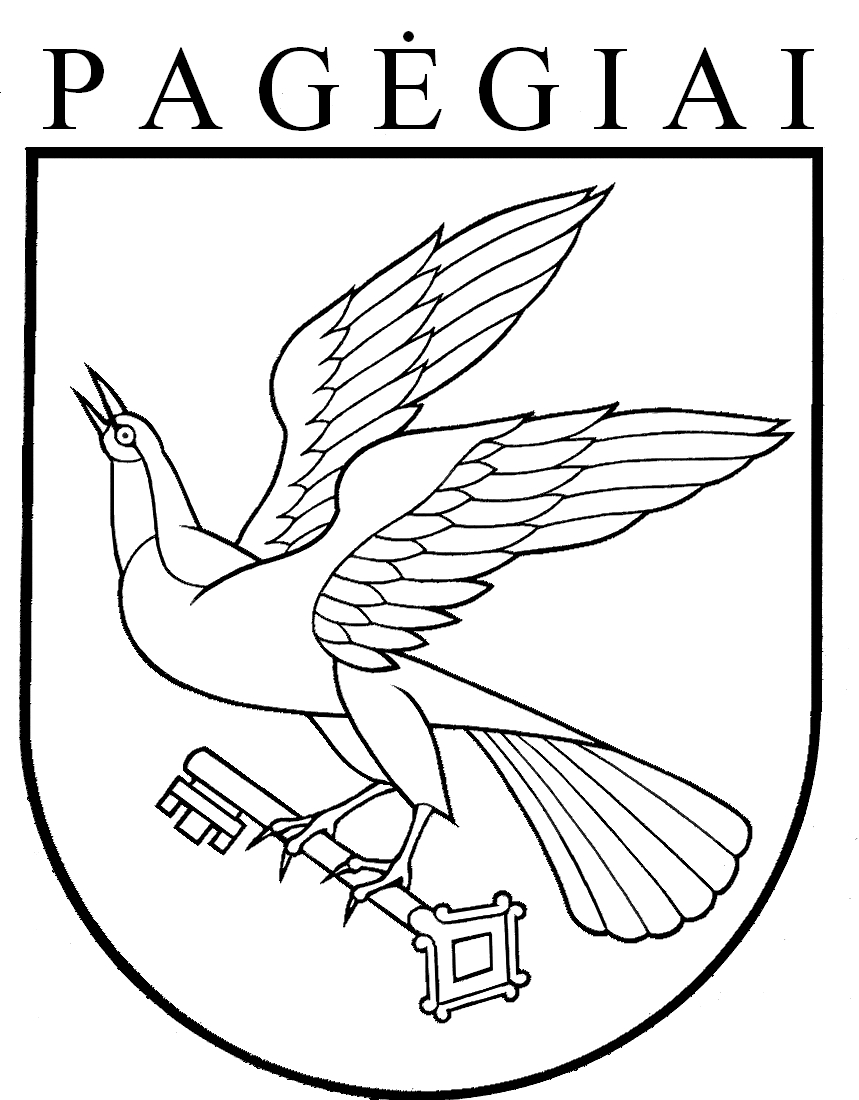 Pagėgių savivaldybės tarybaSPRENDIMASDĖL NUOMOS MOKESČIO UŽ VALSTYBINĘ ŽEMĘ IR ŽEMĖS NUOMOS MOKESČIO UŽ VALSTYBINĖS ŽEMĖS SKLYPŲ NAUDOJIMĄ TARIFŲ IR LENGVATŲ NUSTATYMO 2021 METAMS 2021 m. gegužės 27d. Nr. T-109PagėgiaiVadovaudamasi Lietuvos Respublikos vietos savivaldos įstatymo 16 straipsnio 2 dalies 18 ir 37 punktais, Lietuvos Respublikos Vyriausybės 2002 m. lapkričio 19 d. nutarimo Nr. 1798 „Dėl nuomos mokesčio už valstybinę žemę“ 1.4  ir 1.8 papunkčiais, Lietuvos Respublikos Vyriausybės 2003 m. lapkričio 10 d. nutarimo Nr. 1387 „Dėl žemės nuomos mokesčio už valstybinės žemės sklypų naudojimą“ 3 ir 8 punktais, Pagėgių savivaldybės taryba  n u s p r e n d ž i a:1. Nustatyti valstybinės žemės, išnuomojamos (išnuomotos) ne aukciono būdu, nuomos mokesčio tarifą 2021 metams pagal pagrindinę žemės naudojimo paskirtį ir naudojimo būdus bei verčių zonas nuo žemės mokestinės vertės:1.1. 29.1 zona (Pagėgių miestas):1.1.1. žemės ūkio žemei – 0,4 procentai;1.1.2. gyvenamųjų teritorijų žemei – 0,3 procentai;1.1.3. komercinės paskirties objektų teritorijų − 2,5 procentai;1.1.4. pramonės ir sandėliavimo objektų, inžinerinės infrastruktūros, naudingųjų iškasenų, rekreacinių, visuomeninės paskirties teritorijų − 4 procentai.1.2. 29.2 zona (Panemunės miestas):1.2.1. žemės ūkio žemei – 0,4 procentai;1.2.2. gyvenamųjų teritorijų žemei – 0,3 procentai;1.2.3. komercinės paskirties objektų teritorijų − 2,5 procentai;1.2.4. pramonės ir sandėliavimo objektų, inžinerinės infrastruktūros, naudingųjų iškasenų, rekreacinių, visuomeninės paskirties teritorijų − 4 procentai.1.3. 29.3 zona (Bardinų k., Bitėnų k., Karceviškių k., Krakeniškių k., Kucių k., Lazdėnų k., Nausėdų k., Pageldynių k., Pelenių k., Plaškių k., Plaušvarių k., Sokaičių k., Šakininkų k., Šereitlaukio k., Šunelių k., Vėžininkų k., Vičių k.):1.3.1. žemės ūkio žemei – 1,8 procentai;1.3.2. gyvenamųjų teritorijų žemei – 1,5 procentai;1.3.3. komercinės paskirties objektų teritorijų −  2,5 procentai;1.3.4. pramonės ir sandėliavimo objektų, inžinerinės infrastruktūros, naudingųjų iškasenų, rekreacinių, visuomeninės paskirties teritorijų − 4 procentai.1.4. 29.4 zona (Vilkyškių miestelis):1.4.1. žemės ūkio žemei – 1,8 procentai;1.4.2. gyvenamųjų teritorijų žemei – 0,8 procentai;1.4.3. komercinės paskirties objektų teritorijų  − 2,5 procentai;1.4.4. pramonės ir sandėliavimo objektų, inžinerinės infrastruktūros, naudingųjų iškasenų, rekreacinių, visuomeninės paskirties teritorijų − 4 procentai.1.5. 29.5 zona (Adomiškių k., Aleknų k., Anužių k., Aušgirių k., Bajėnų k., Baltupėnų k., Barkūnų k., Benininkų k., Berštininkų k., Birštoniškių k., Būbliškės k., Daubarų k., Dinkių k., Eistraviškių k., Endrikaičių k., Endriškių k., Gailiškių k., Genių k., Girgždų k., Grigoraičių k., Gudų k., Jonikaičių k., Kalvaičių k., Keleriškių k., Kentrių k., Kerkutviečių k., Kiūpelių k., Kovgirių k., Kriokiškių k., Kulmenų k., Kuturių k., Lindikų k.,Lumpėnų k., Mantvilaičių k., Mažaičių k., Mažrimaičių k., Mikytų k., Minjotų k., Mociškių k., Natkiškių k., Naujapievių k., Naujininkų k., Nausėdų k., Nepertlaukių k., Opstainėlių k., Opstainių k., Pagėgių k., Pagenančių k., Pakamonių k., Palumpių k., Pavilkių k., Pempynės k., Pėteraičių k., Piktupėnų k., Pleinės k., Raudondvario k., Rėžių k., Ropkojų k., Rukų k., Saulių k., Skrodlių k., Smukutės k., Sodėnų k., Spengių k., Stygliškių k., Stoniškių k., Strazdų k., Strazdelių k., Stripeikių k., Stumbragiriųk., Sūdėnų k., Šilgalių k., Šlepų k., Tamošaičių k., Timsrių k., Trakininkų k., Tutlių k., Užbalių k., Vartūliškių k., Vėlaičių k., Vidgirių k., Vydutaičių k., Žagmantų k., Žagmantėlių k., Žemučių k., Žukų k.):1.5.1. žemės ūkio žemei – 1,8 procentai;1.5.2. gyvenamųjų teritorijų žemei – 1,5 procentai;1.5.3. komercinės paskirties objektų teritorijų − 2,5 procentai;1.5.4. pramonės ir sandėliavimo objektų, inžinerinės infrastruktūros, naudingųjų iškasenų, rekreacinių, visuomeninės paskirties teritorijų − 4 procentai.1.6. Valstybinės žemės nuomininkams ir naudotojams, kurių žemė (neatsižvelgiant į žemės paskirtį)  įtraukta į nenaudojamų žemės sklypų sąrašą, taikyti 4 proc. žemės vertės mokesčio tarifą.2. Nustatyti valstybinės žemės nuomos mokesčiu neapmokestinamus žemės sklypų dydžius asmenims, kuriems nustatytas 0–40 procentų darbingumo lygis (iki 2007 m. birželio 30 d. – I ir II grupės invalidams), asmenims, kuriems sukako senatvės pensijos amžius, nepilnamečiams vaikams (iki jiems sukaks 18 metų, dieninių skyrių mokymo įstaigų moksleiviams ir studentams), jei šių žemės savininkų šeimose apmokestinamo laikotarpio pradžioje nėra darbingų asmenų:2.1. miestų teritorijoje – 0,05 ha;2.2. kaimo vietovėje – 1,00 ha. 3. Sprendimo 2 punkte nustatytos mokesčio lengvatos už nuomojamą valstybinę žemę taikyti asmenims, neturintiems šio mokesčio įsiskolinimo. 4. Sprendimą paskelbti Teisės aktų registre ir Pagėgių savivaldybės interneto svetainėje www.pagegiai.lt.Šis sprendimas gali būti skundžiamas Regionų apygardos administracinio teismo Klaipėdos rūmams (Galinio Pylimo g. 9, 91230 Klaipėda) Lietuvos Respublikos administracinių bylų teisenos įstatymo nustatyta tvarka per 1 (vieną) mėnesį nuo sprendimo paskelbimo ar įteikimo suinteresuotiems asmenims dienos. Savivaldybės meras						                              Vaidas BendaravičiusProjektasPagėgių savivaldybės tarybaSPRENDIMASDĖL NUOMOS MOKESČIO UŽ VALSTYBINĘ ŽEMĘ IR ŽEMĖS NUOMOS MOKESČIO UŽ VALSTYBINĖS ŽEMĖS SKLYPŲ NAUDOJIMĄ TARIFŲ IR LENGVATŲ NUSTATYMO 2022 METAMS 2022 m. rugpjūčio 12 d. Nr. T1-157Pagėgiai